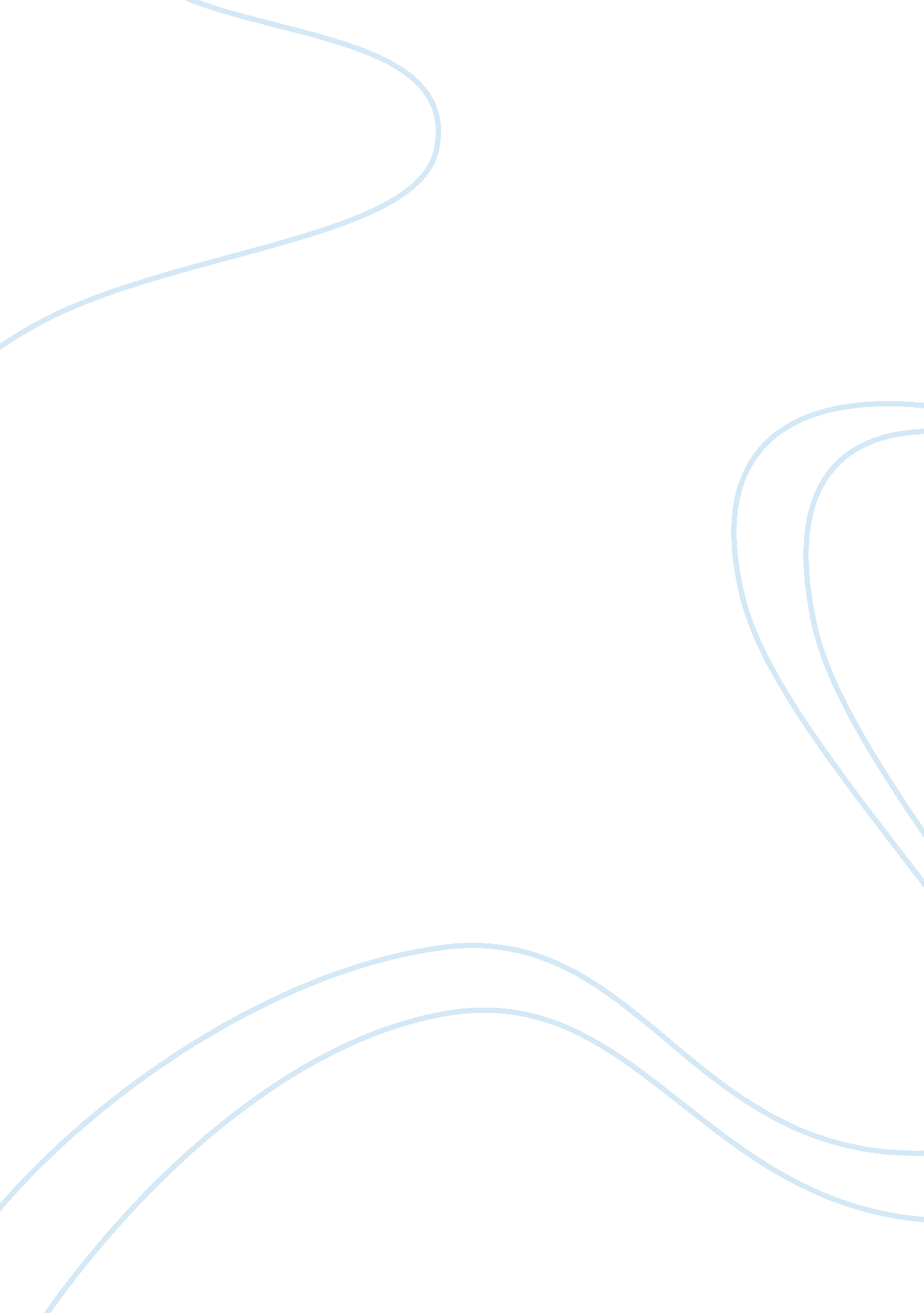 Baby thesisEducation, Learning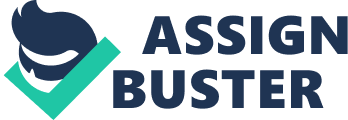 (Baby Thesis) Factors that can affect a student's academic performance Submitted By: Rose Ann J. Soltes Submitted To: Michael Rey C. Bucol Introduction When students earn a below average grade on a test or a report card, it does not necessarily mean that they did not study hard enough. There are many intelligent children who do not perform well in school, not because they cannot comprehend classroom lessons, but because of external factors that affect their academic success  Waking up early for school has recently been acknowledged as a reason why students are not performing to the best of their ability. Sleepy students are less likely to pay attention to their teachers. Published an article in 2006, which discusses a study regarding the start time. Across the country, schools on average begin around 7: 30AM. However, the study, led by a CAD. IT teachers, discovered that students perform better later in the day for biological reasons. The article states that specific high schools that started later saw an improvement in their students’ academic achievement simply because they were able to wake up later. The extent of student’s learning in academics may bedetermined by the grades a student earns for a period of learning has beendone. It is believed that a grade is a primary indicator of such learning. If alearner earns high grades it is concluded that they may also have learned alot while low grades indicate lesser learning. However, many experiences and studies found out that there are also several factors that would account for the grades. No single factor can be definitely pointed out as predicting grades. It has been an interplay of so many factors — gender, IQ, study habits, age, year level, parent’s educational attainment, social status, number of siblings, birthorder, etc. In fact, almost all of existing environmental and personal factorsare a variable of academic performance. However, at this point in time, theresearchers would like to investigate the possible relationship of study habitsand the factors affecting it to the academic achievement of under graduate. Theinvestigation of on this area thus becomes a real and compelling motivationfor the researchers to conduct this study. Statement of the Problem This study intended to find out the factors affecting the study habits of undergraduate CAD. IT students. It also aimed to answer the following questions: 1) What is the profile of the respondents according to: 1. 1 Time management 1. 2 Learning Skills 1. 3 Study Skills 2) What extent of influence did the independent variables have on studentstudy habits? 3) Did the independent variables significantly influence students studyhabits? Recommendation The researchers believes that students, particularly CAD. IT will be benefited from the findings of this study since the study provides basis for awareness and better understanding of how their current study habits affected their academic performance. Likewise gives them a morefocused and clear perspective on how the specific behaviours related totheir studies influenced study habits. Consequently, this awareness alsogives a much deeper understanding of their selves as students consideringthat the college life is typically beset of developmental adjustment demands. School administrators-like subject area coordinators, may also beguided in the formulation of future modification of educational policies, curriculum and strategies toward a more effective delivery of learning. Teachers- will also be help in understanding better the diversity of learning of their students. As such, it is hoped that they could develop more effective methodologies in teaching their subject matter. Guidance and Counselling Centre-will also be help by this studythrough providing a more focused and factual knowledge on the factorsaffecting students study habits. This increased the understanding of theGuidance Counsellors on the interplay of the variables studied in thisresearch. Such knowledge is hoped to help the Guidance and Counselling practitioners towards the development and implementation of more effective programs in consideration of these variables. Research Settings The study will be conducted inside the computer aided design and information technology (CAD. IT) Data Gathering The researchers will ask permission from the administration office to allow the student to answer the questionnaire. The answering of the questionnaire will be done in the CAD. IT intitution. Answered questionaires then, will be gather, responses coded andwill be subject to the appropriate statistical computation for reliability. These students name will then be deleted from the list of the total population so asnot to include them again in the selection of the sample population. Instruments Use Self- developed questionnaire composed of 10 items questions will be use to measure Study Habits of CAD. IT Students. Survey Questionnaire on Study Habits Name_______________________ Course &Year______________ Age______Gender_______ Date________________ Direction: Please put check (âˆš) on the space that corresponds to what you are actually doing, thinking, and feeling regarding the statement. There are noright and wrong answers to this questionnaire. Rest assured that your answers will be treated in strictest and will be used only for this study. 1. What is your gender? Male _____ Female ______ 2. What year are you in college? 1styear ____ 2nd year ______ 3rd year _____ 4th year ______ 3. What is your average grade? A _____ A- ______ B______ B- ______ C______ D ______ 4. How far in advance do you start studying for finals? One month ____ Two weeks______ One week _____ Daysbefore_____ The night before_______ 5. What time of day do you do the most studying? Morning (6 a. m. to noon _____ Afternoon (noon to 6 p. m.) _____ Evening (6 p. m. to 9 p. m.) _____ Night (9 p. m. to 12 a. m.) _____ Late night (12 a. m. to 6 a. m.) _____  6. On average, how many hours do you study for finals?   20-24 hours ______ 15-19 hours_______10-14 hours _______ 5-9 hours ________ 1-4 hours _________ 7. What is your favorite way to study? Repeating points out loud _____ Writing index/flash cards, then usingthem_______ Writing outlines _______ Highlighting text ______ Studying in agroup__________  Going to review sessions ______ Other, please describe :  ________________ 8. Where is your favorite place to study? Dorm room _____ Bedroom _______ Dorm common room/lounge _______ Library ______ Coffee shop _______ Parents’ home ______ Campuspub/bar _____ Student union _______ Other, please describe: _______________ 9. What is your favorite study break? Exercise _______ Watching TV/movie ____Surfing the Internet _______ Napping _________ Socializing ______ Playing video games ________ Praying/meditating ______ Other, please describe: _______________  10. Do you feel increased stress or anxiety leading up to exam time? Yes ____ No _____  CONCLUSION 